Die achte Ausgabe des Großen Putzes:Machen Sie mit!Die achte Ausgabe des Großen Putzes findet dieses Jahr am 5., 6., 7. und 8. Mai statt! Der Frühling steht vor der Tür und mit ihm der Große Putz – bei dieser mittlerweile fest etablierten Bürgerinitiative kommen jedes Jahr Zehntausende von Wallonen zusammen, die sich für eine sauberere und lebenswertere Umwelt einsetzen. Das enorme Engagement der Bürgerinnen und Bürger für die Verbesserung ihres Lebensumfelds ist nicht zu übersehen: Vor allem in den sozialen Netzwerken zeigen sie Kreativität, indem sie sich verschiedenen Herausforderungen stellen.Auch diesmal sind Bürgerinnen und Bürger, Schulen, Vereine und Unternehmen unter Einhaltung bestimmter Vorsichtsmaßnahmen zur Teilnahme eingeladen.Die Gemeinde………………………………………………… macht mit beim Großen Putz, um ihn erneut zu Walloniens größter Bürgerinitiative des Jahres zu machen. Im Sinne einer nachhaltigen Entwicklung sollten Teilnehmer früherer Ausgaben ihre noch vorhandene Ausrüstung (Westen, Handschuhe, Säcke usw.) weiterverwenden und nur Ausrüstungsgegenstände neu bestellen, die sie wirklich benötigen. Für neue Teilnehmer wird ein Reinigungsset, bestehend aus einem Paar Handschuhen, einer fluoreszierenden Weste und Müllsäcken, kostenlos zur Verfügung gestellt, um sich der im Jahr 2015 ins Leben gerufenen Bewegung anzuschließen. Ab dem 7. März 2022 können Sie Ihr Anmeldeformular unter bewapp.be (Menü „Ich werde aktiv“, Abschnitt „Ich nehme am Großen Putz teil“) ausfüllen. Anmeldeschluss ist der 25. April. Bei dieser Online-Anmeldung können Sie nicht nur Ihre Strecke festlegen, sondern auch die notwendige Ausrüstung für sich und Ihr Team bestellen. Ihre Gemeinde wird automatisch über Ihre Anmeldung informiert und wird sich mit Ihnen in Verbindung setzen, um die Abholung Ihrer Müllsäcke zu organisieren. Für Personen, die sich angemeldet haben oder an einer früheren Ausgabe teilgenommen haben, und die ganzjährig aktiven Botschafter der Sauberkeit, wird vom 14. Februar bis 3. März ein vereinfachtes Anmeldeverfahren eingeführt.Weitere Informationen erhalten Sie unter:www.bewapp.be gn@bewapp.be        facebook.com/bewapp.asbl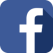 